Project Submission (1 per group):Proposal, billboard design, and self-graded rubrics should be handed in or emailed to breanna.eng@rcsdk12.org **Each person must hand in this packet completed.PEER REVIEW FORM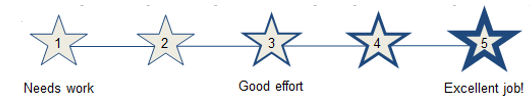 PEER REVIEW FORMAnd the winner is…Which group do you think should win? _____________________________________________________Give a brief explanation that explains why. _______________________________________________________________________________________________________________________________________________________________________________________________________________________________________________________________GROUP EVALUATION FORMThis form will only be read by the teacher. Please be honest and fair.	Give credit where credit is due. You should include yourself in the evaluation.1. What do you think your group did best? Why?2. What do you think your group could work on? Why?ACIDS AND BASES UNIT: Group Experiment and Presentation RubricACIDS AND BASES UNIT: Group Experiment and Presentation RubricACIDS AND BASES UNIT: Group Experiment and Presentation RubricTyped Proposal [50 pt]3-5 pages, double spaced, Times New Roman, 12 pt font     ___/2Intro paragraph: Purpose and importance of project     ___/2Application of project to life     ___/2Body paragraph: Science behind it… Procedure explained     ___/3Data and results and explained     ___/10Connection of results to purpose of project     ___/3Body paragraph: Supporting Science with ResearchMinimum 3 paragraphs     ___/2Minimum of 3 reliable resources cited	     ___/3All concepts to the right are thoroughly and accurately included      ___/20Conclusion paragraphRecap the purpose and importance of your paper     ___/2Final statement of why your research is most worthy of being publicized     ___/1Typed Proposal [50 pt]3-5 pages, double spaced, Times New Roman, 12 pt font     ___/2Intro paragraph: Purpose and importance of project     ___/2Application of project to life     ___/2Body paragraph: Science behind it… Procedure explained     ___/3Data and results and explained     ___/10Connection of results to purpose of project     ___/3Body paragraph: Supporting Science with ResearchMinimum 3 paragraphs     ___/2Minimum of 3 reliable resources cited	     ___/3All concepts to the right are thoroughly and accurately included      ___/20Conclusion paragraphRecap the purpose and importance of your paper     ___/2Final statement of why your research is most worthy of being publicized     ___/1Concepts that must be addressed:Acids and BasesDefine acids and bases according to acid-base theoryIdentify the acids and bases used/studied in your projectpH ScaleExplain what the pH scale isExplain how the pH scaleWorksExplain how the pH scale relates to hydrogen concentrationIndicatorsPurpose of indicatorsIdentify indicator(s) usedExplain what the colors observed in lab meanBillboard Design [20 pts]Formatting: 11” x 17”, landscape     ___/2Information to Include: Sell your research…Importance and purpose     ___/3Research and data highlights    ___/10Appearance: Pleasing to the eye and creative     ___/2Most important parts are emphasized and catches the eye first     ___/3Presentation Pitch [10 pts]1 minute pitch to the advertisement committee and 1 minute Q&A to followProves why your research team deserves the billboard space based on lab work and research     ___/8Pitch is no more than 1 minute long     ___/2*Winner of billboard space determined by majority vote of class.*Winner will receive 15 bonus points on grade.Presentation Pitch [10 pts]1 minute pitch to the advertisement committee and 1 minute Q&A to followProves why your research team deserves the billboard space based on lab work and research     ___/8Pitch is no more than 1 minute long     ___/2*Winner of billboard space determined by majority vote of class.*Winner will receive 15 bonus points on grade.Peer, Group, and Teacher Evaluation [20 pts]25% based on peer evaluation (To be given out on the day of poster presentation)     ___/525% based on group member evaluations (based on participation and contributions)     ___/550% based on teacher evaluation     ___/10Peer, Group, and Teacher Evaluation [20 pts]25% based on peer evaluation (To be given out on the day of poster presentation)     ___/525% based on group member evaluations (based on participation and contributions)     ___/550% based on teacher evaluation     ___/10Peer, Group, and Teacher Evaluation [20 pts]25% based on peer evaluation (To be given out on the day of poster presentation)     ___/525% based on group member evaluations (based on participation and contributions)     ___/550% based on teacher evaluation     ___/10PresentersBillboard Design1 - 5Reason for score (Give specific examples)Pitch 1 - 5Reason for score (Give specific examples)Questions/Comments you thought of or askedPresentersBillboard Design1 - 5Reason for score (Give specific examples)Pitch 1 - 5Reason for score (Give specific examples)Questions/Comments you thought of or askedParticipation with writing proposalParticipation with designing billboardParticipation with presentationGroup Leader Name:Group Leader Name:Group Leader Name:Score: _____ because…Score: _____ because…Score: _____ because…Group Designer Name:Group Designer Name:Group Designer Name:Score: _____ because…Score: _____ because…Score: _____ because…Group Reporter Name:Group Reporter Name:Group Reporter Name:Score: _____ because…Score: _____ because…Score: _____ because…